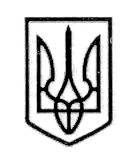 УКРАЇНАСТОРОЖИНЕЦЬКА МІСЬКА РАДАЧЕРНІВЕЦЬКОГО РАЙОНУЧЕРНІВЕЦЬКОЇ ОБЛАСТІІІ сесія  VIІI скликанняР  І  Ш  Е  Н  Н  Я    № ____/202125 березня 2021 року                                                                            м. СторожинецьПро скасування п.2 рішення45 сесії  VII скликання№ 206-45/2020 від 09.07.2020 р.«Про затвердження детальних планів території»    Сторожинецькою міською радою 9 липня 2020 року прийнято рішення                     № 206-45/2020 «Про затвердження детальних планів території», пунктом 2 якого затверджено детальний план території для будівництва та обслуговування багатоквартирного житлового будинку з об’єктами торгово-розважальної та ринкової інфраструктури в м.Сторожинець по вул.Федьковича,25 на земельній ділянці з кадастровим номером 7324510100:02:001:0103, площею 0,9538 га. Дане рішення було ухвалене Сторожинецькою міською радою з порушенням Закону України «Про регулювання містобудівної діяльності», Закону України«Про стратегічну екологічну оцінку», Порядку проведення громадських  слухань щодо врахування громадських інтересів під час розроблення проектів містобудівної документації на місцевому рівні, затвердженого Постановою Кабінету Міністрів України від 25.05.2011р. №555, а саме невідповідністю генеральному плану м.Сторожинець, відсутністю належним чином розробленої стратегічної екологічної оцінки, проведенням громадських слухань в порядку, який суперечить затвердженому органом центральної виконавчої влади.    Враховуючи можливість виникнення конфліктної ситуації навколо можливої забудови, яка в подальшому може бути реалізована відповідно до затвердженого детального плану території, відповідно до статей 26, 31, 59 Закону України “Про місцеве самоврядування в Україні”, беручи до уваги службову записку начальника юридичного відділу міської ради від 12.02.2021р., Сторожинецька міська рада,ВИРІШИЛА:Скасувати пункт 2 рішення Сторожинецької міської ради від 09.07.2020 р. №206-45/2020 «Про затвердження детальних планів території».Рішення підлягає оприлюдненню на офіційному веб-порталі Сторожинецької міської ради в мережі Інтернет.  Контроль за виконанням рішення покласти на І заступника голови Сторожинецької міської ради (І.Беленчук)      Сторожинецький міський голова                                  І.Матейчук